Муниципальное бюджетное общеобразовательное учреждениеОрловская средняя общеобразовательная школа №3Победители и призеры всероссийских, региональных и зональныхконкурсов 2017-2018 учебный годГолотина Алина  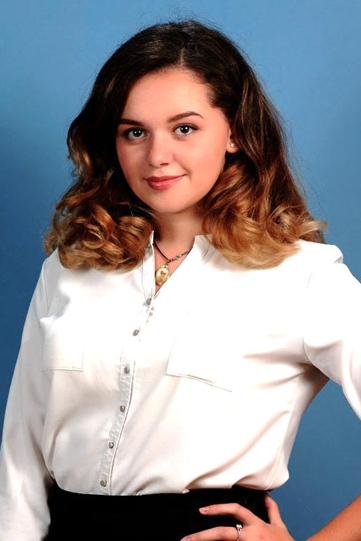 А класс- победитель  Всероссийского конкурса рисунка «Мир заповедной природы» в рамках международной акции «Марш парков» 	Учитель – Колодько В.НПриколота Анастасия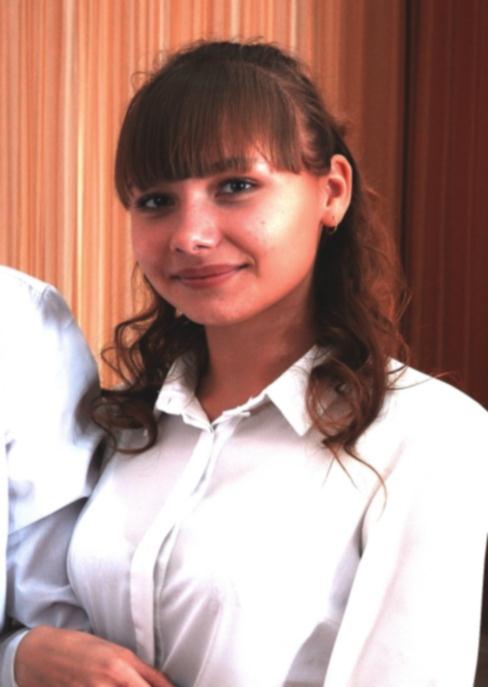 	11 класс- победитель областного заочного этапа конкурса исследовательских краеведческих работ «Отечество»Учитель – Марьянина Л.М.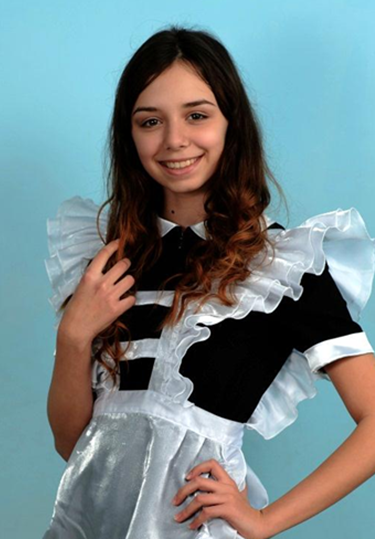 Юшина Дарья10  класс- победитель регионального этапа конкурса «Читая Закруткина»Учитель – Березанова Т.Н.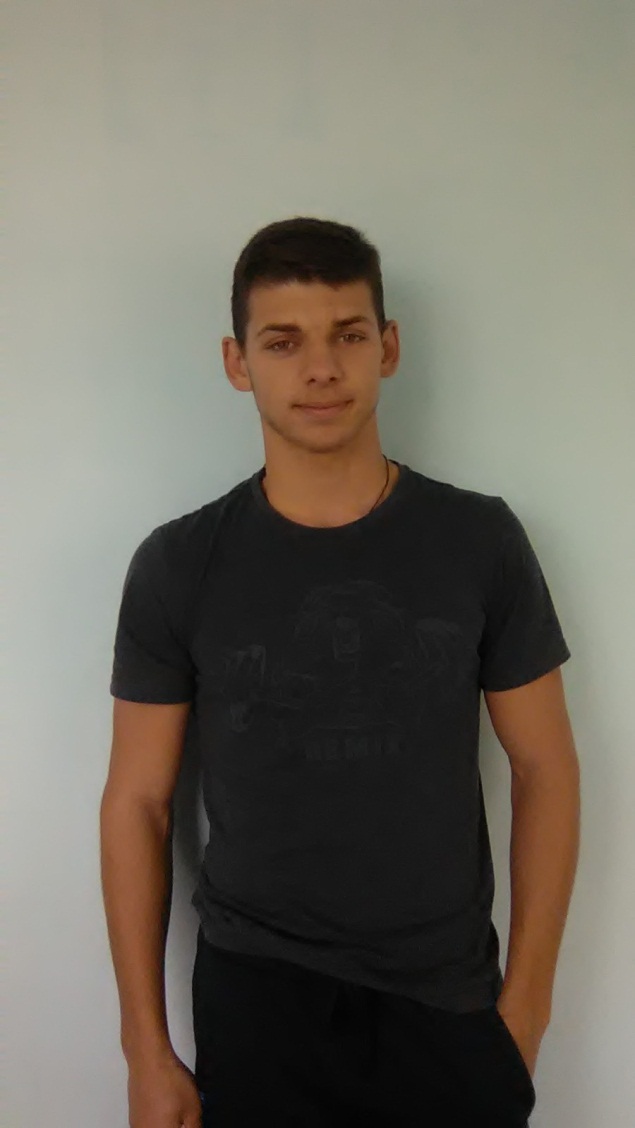 Меднов Максим	10  класс- диплом I степени областного конкурса «Парад героев Отечественных войн»Учитель – Марьянина Л.М.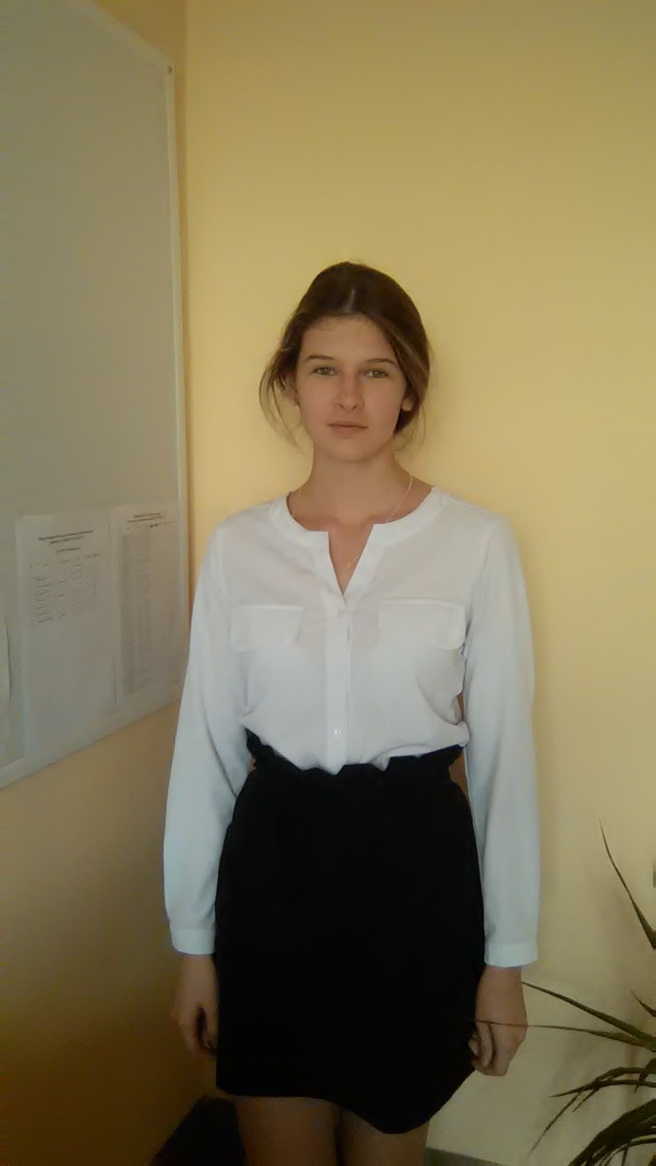 Киктева Софья	 8 «А» класс- победитель областного заочного этапа конкурса              исследовательских работ «Малая академия юных исследователей»Учитель – Марьянина Л.М.Панкратова Виолетта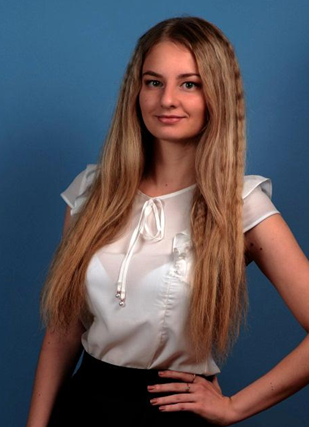 11 класс- призер региональной олимпиады РостГМУ по химииУчитель – Колодько В.Н.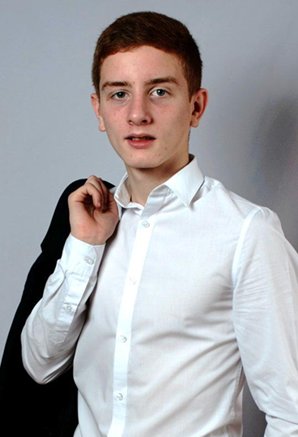     Колодяжный Даниил   10 класс- призер регионального этапа конкурса юных исследователей окружающей среды, в номинации «Экология человека и его здоровье»Учитель – Колодько В.Н.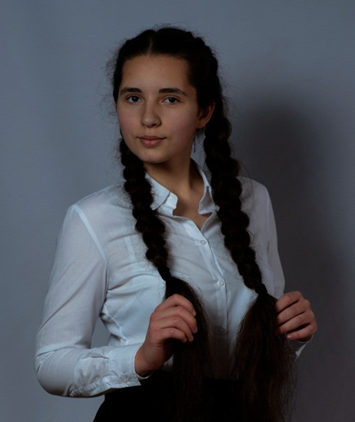     Зайцева Маргарита    10 класс- призер регионального этапа конкурса «Знаток Конституции»Учитель – Лысенко Е.Г.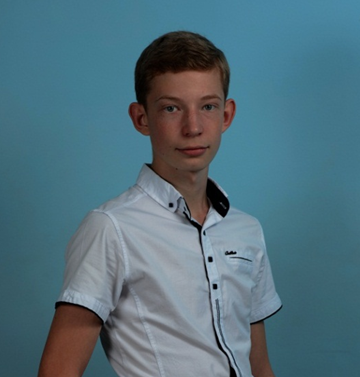    Кривенко Денис	10 класс- призер регионального этапа олимпиады по истории «Звезда»Учитель – Лысенко Е.Г.Бешков Максим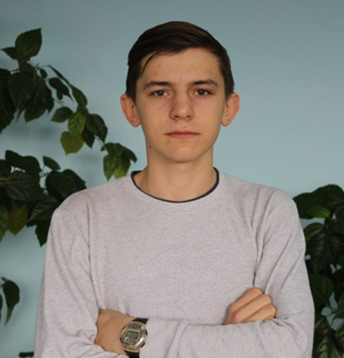 10  класс- диплом II степени регионального этапа конкурса «Новые сказки Тихого Дона»Учитель – Березанова Т.Н.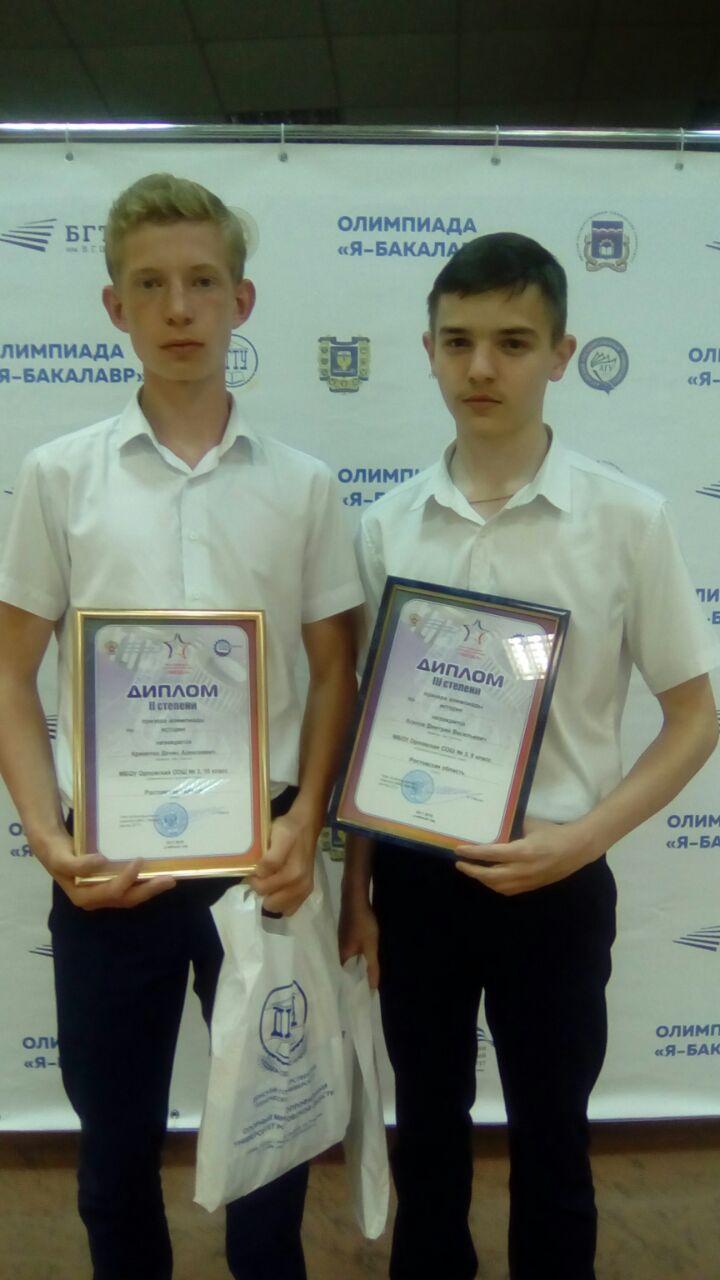 Агапов Дмитрий	9 «Б» класс- призер регионального этапа олимпиады по истории «Звезда»Учитель – Лысенко Е.Г.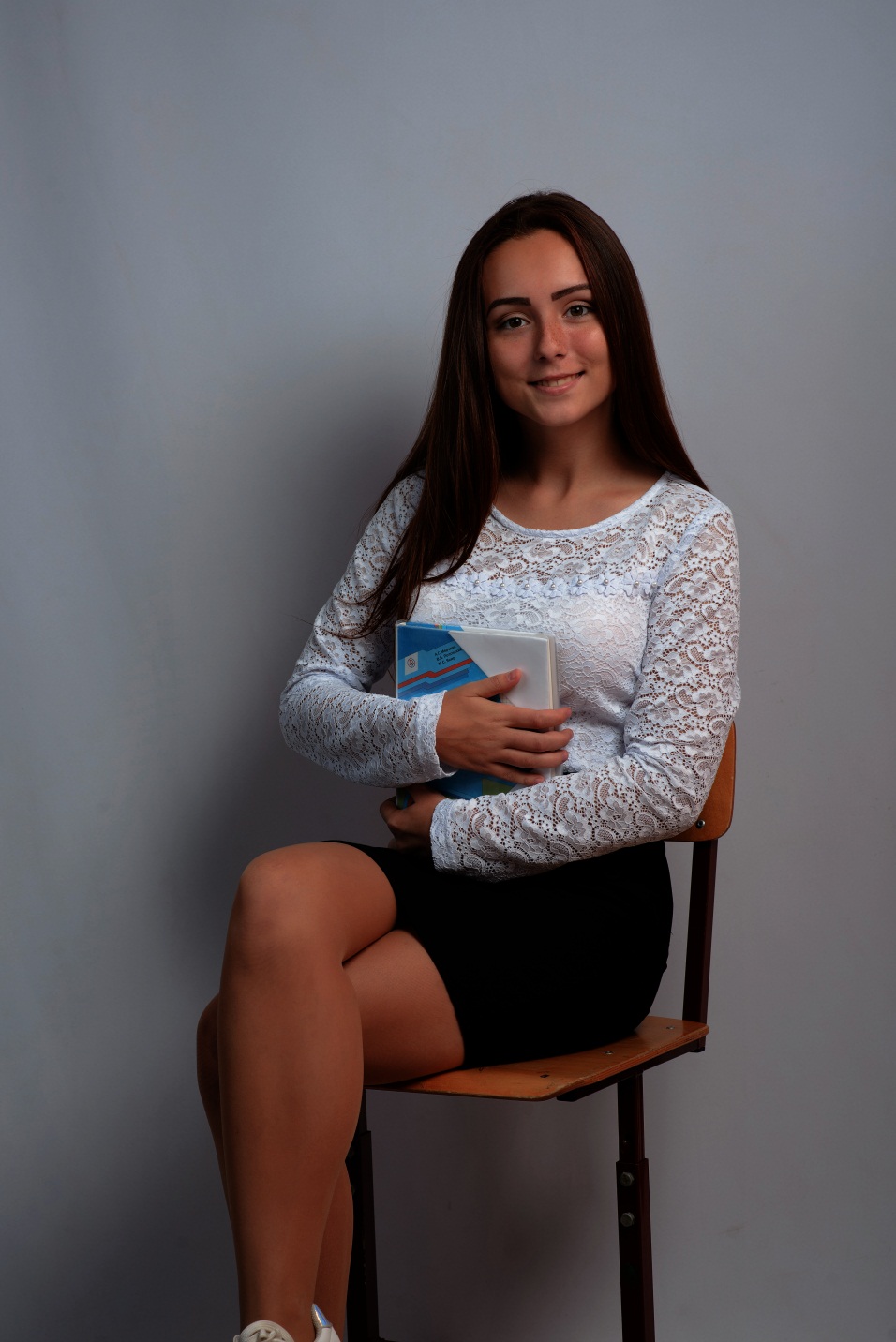 Архипенко Анастасия	8 «Б» класс- призер регионального этапа Всероссийского конкурса детско-юношеского творчества по пожарной безопасности «Неопалимая купина»Учитель – Сергиенко И.С.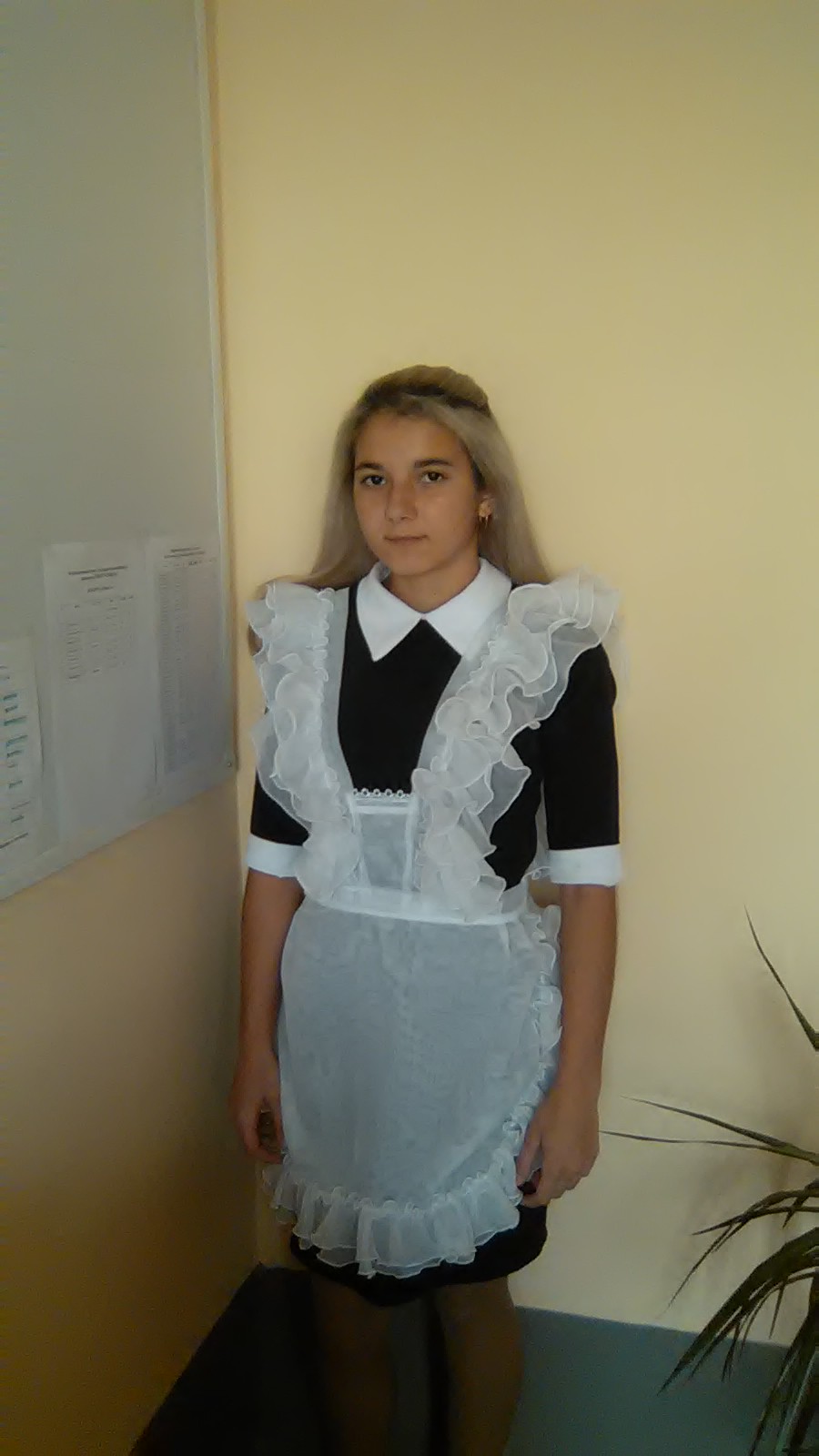 Пахоленко Анастасия	8 «А» класс- призер зонального этапа соревнований по пожарно-прикладному спорту среди дружин юных пожарных на этапе «Штурмование учебной башни»Учитель – Семендяев С.В.Базилевич Константин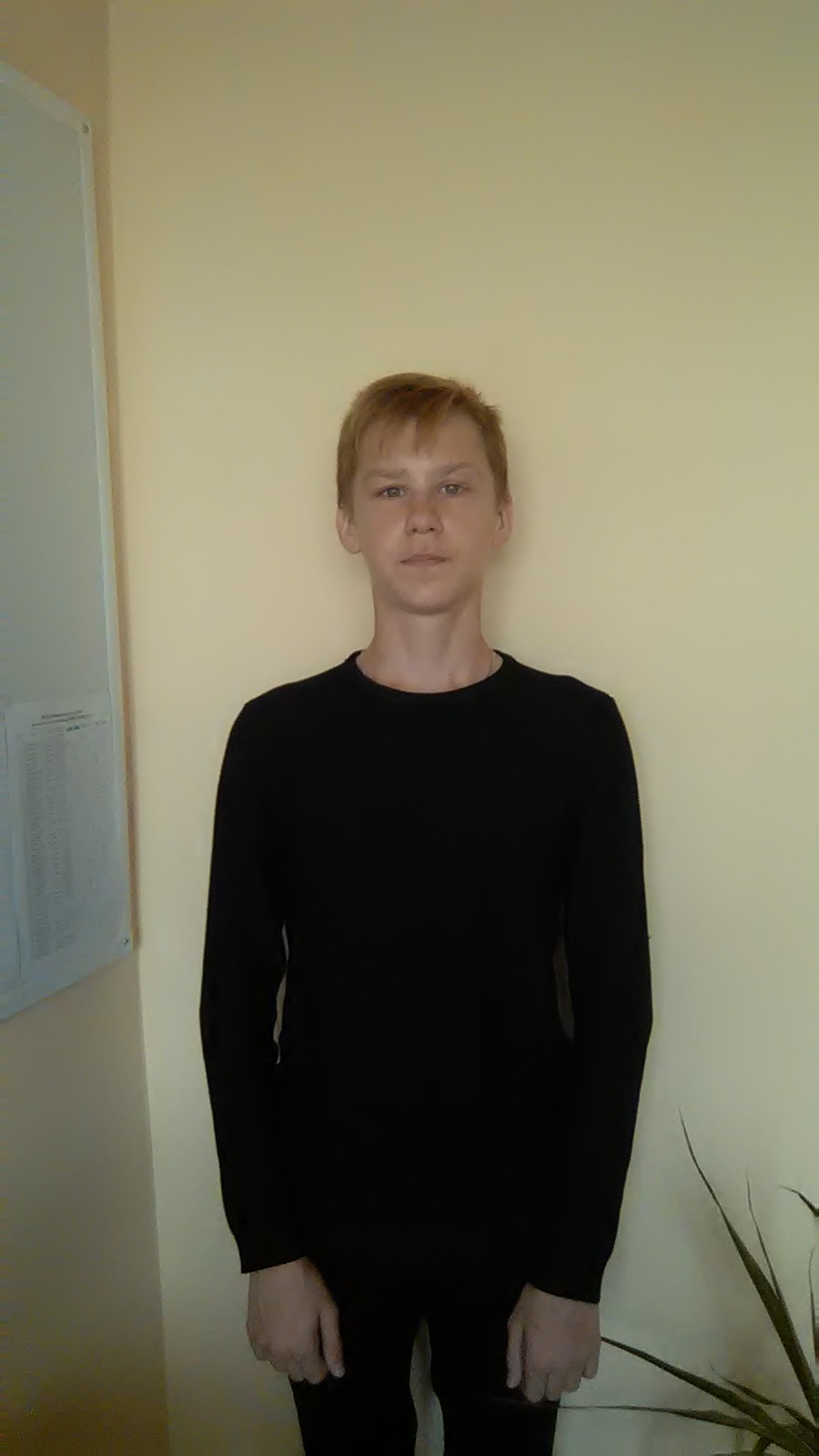 	7 «А» класс- отмечен в числе лучших чтецов регионального этапа конкурса «Живая классика»Учитель – Севостьянова Т.В.